ГТО-путь к успеху!С целью популяризации ВФСК ГТО согласно «Плана мероприятий  по реализации Всероссийского физкультурно – спортивного комплекса ГТО МБОУ СОШ с. Посёлки в 2019 – 2020 учебном году»  20.12.2019 года  среди учащихся начальной школы был проведен конкурс на лучший рисунок  посвященный сдаче норм ГТО. 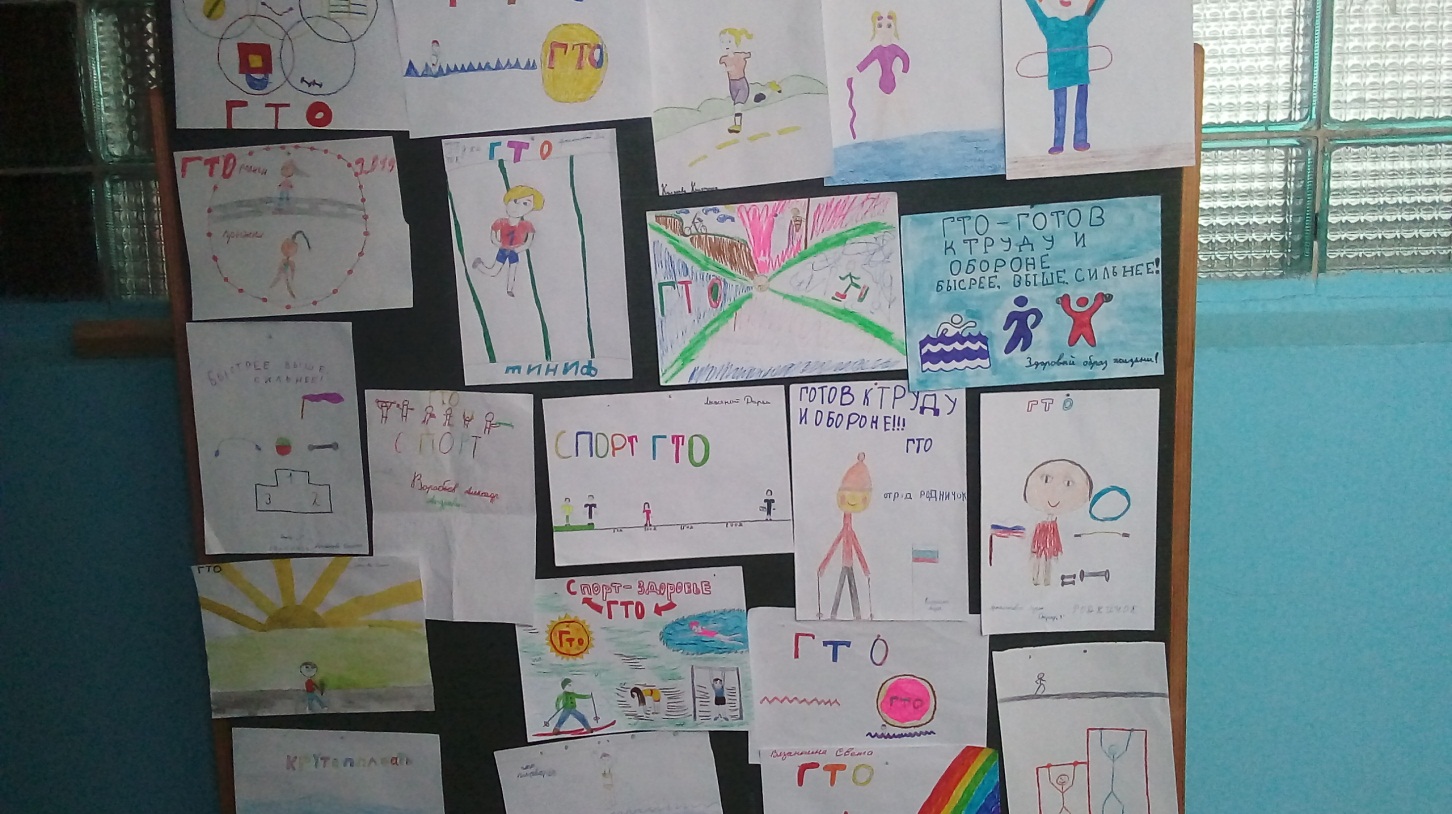 